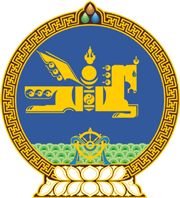 МОНГОЛ УЛСЫН ХУУЛЬ2020 оны 07 сарын 07 өдөр                                                                  Төрийн ордон, Улаанбаатар хот    МОНГОЛ УЛСЫН ЗАСГИЙН ГАЗРЫН    БҮРЭЛДЭХҮҮНИЙ ТУХАЙ ХУУЛЬД   НЭМЭЛТ, ӨӨРЧЛӨЛТ ОРУУЛАХ ТУХАЙ	1 дүгээр зүйл.Монгол Улсын Засгийн газрын бүрэлдэхүүний тухай хуулийн 1 дүгээр зүйлд доор дурдсан агуулгатай 13 дахь заалт нэмсүгэй:		“13/Монгол Улсын Засгийн газрын гишүүн-Соёлын сайд;”	2 дугаар зүйл.Монгол Улсын Засгийн газрын бүрэлдэхүүний тухай хуулийн 1 дүгээр зүйлийн 11 дэх заалтыг доор дурдсанаар өөрчлөн найруулсугай:“11/Монгол Улсын Засгийн газрын гишүүн-Боловсрол, шинжлэх ухааны сайд;”3 дугаар зүйл.Монгол Улсын Засгийн газрын бүрэлдэхүүний тухай хуулийн 1 дүгээр зүйлийн 13, 14, 15, 16 дахь заалтыг дугаарыг “14, 15, 16, 17” гэж тус тус өөрчилсүгэй.4 дүгээр зүйл.Энэ хуулийг 2020 оны 7 дугаар сарын 07-ны өдрөөс эхлэн дагаж мөрдөнө.	МОНГОЛ УЛСЫН 	ИХ ХУРЛЫН ДАРГА 				Г.ЗАНДАНШАТАР 